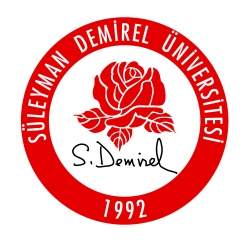 NOT 1: Bu form, ilgili Anabilim Dalı Başkanlığı’na teslim edilmelidir. Anabilim dalı, formu sayı atayarak enstitüye göndermelidir.Sayı:                                                                                                                                                                                             Tarih: … / … / 20…Sayı:                                                                                                                                                                                             Tarih: … / … / 20…Sayı:                                                                                                                                                                                             Tarih: … / … / 20…Sayı:                                                                                                                                                                                             Tarih: … / … / 20…Sayı:                                                                                                                                                                                             Tarih: … / … / 20…Sayı:                                                                                                                                                                                             Tarih: … / … / 20…Sayı:                                                                                                                                                                                             Tarih: … / … / 20…Sayı:                                                                                                                                                                                             Tarih: … / … / 20…I - ÖĞRENCİ BİLGİLERİI - ÖĞRENCİ BİLGİLERİI - ÖĞRENCİ BİLGİLERİI - ÖĞRENCİ BİLGİLERİI - ÖĞRENCİ BİLGİLERİI - ÖĞRENCİ BİLGİLERİI - ÖĞRENCİ BİLGİLERİI - ÖĞRENCİ BİLGİLERİAd SOYADAd SOYADNumaraNumaraAnabilim DalıAnabilim DalıLisansüstü SeviyeLisansüstü Seviye    YÜKSEK LİSANS                    DOKTORA             YÜKSEK LİSANS                    DOKTORA             YÜKSEK LİSANS                    DOKTORA             YÜKSEK LİSANS                    DOKTORA             YÜKSEK LİSANS                    DOKTORA             YÜKSEK LİSANS                    DOKTORA         Bilimsel Hazırlık DönemiBilimsel Hazırlık Dönemi    20… / 20… GÜZ                     20… / 20… BAHAR      20… / 20… GÜZ                     20… / 20… BAHAR      20… / 20… GÜZ                     20… / 20… BAHAR      20… / 20… GÜZ                     20… / 20… BAHAR      20… / 20… GÜZ                     20… / 20… BAHAR      20… / 20… GÜZ                     20… / 20… BAHAR  II - BİLİMSEL HAZIRLIK KAPSAMINDA ALINAN DERSLERII - BİLİMSEL HAZIRLIK KAPSAMINDA ALINAN DERSLERII - BİLİMSEL HAZIRLIK KAPSAMINDA ALINAN DERSLERII - BİLİMSEL HAZIRLIK KAPSAMINDA ALINAN DERSLERII - BİLİMSEL HAZIRLIK KAPSAMINDA ALINAN DERSLERII - BİLİMSEL HAZIRLIK KAPSAMINDA ALINAN DERSLERII - BİLİMSEL HAZIRLIK KAPSAMINDA ALINAN DERSLERII - BİLİMSEL HAZIRLIK KAPSAMINDA ALINAN DERSLERDers KoduDers AdıDers AdıArasınavFinalHarf NotuBaşarı DurumuDersi Veren Öğretim Üyesi Unvan Ad SOYAD İmzaIII - ANABİLİM DALI BAŞKANI ONAYIIII - ANABİLİM DALI BAŞKANI ONAYIIII - ANABİLİM DALI BAŞKANI ONAYIIII - ANABİLİM DALI BAŞKANI ONAYIIII - ANABİLİM DALI BAŞKANI ONAYIIII - ANABİLİM DALI BAŞKANI ONAYIIII - ANABİLİM DALI BAŞKANI ONAYIIII - ANABİLİM DALI BAŞKANI ONAYI...................................................................’ın bilimsel hazırlık kapsamında almış olduğu derslere ait not dökümü yukarıda belirtilmiştir. Gereğini bilgilerinize arz ederim.											                                                                                                                                                                                             … / … / 20…                                                                                                                                                                                        Unvan Ad SOYAD							                                                         	                  İmza...................................................................’ın bilimsel hazırlık kapsamında almış olduğu derslere ait not dökümü yukarıda belirtilmiştir. Gereğini bilgilerinize arz ederim.											                                                                                                                                                                                             … / … / 20…                                                                                                                                                                                        Unvan Ad SOYAD							                                                         	                  İmza...................................................................’ın bilimsel hazırlık kapsamında almış olduğu derslere ait not dökümü yukarıda belirtilmiştir. Gereğini bilgilerinize arz ederim.											                                                                                                                                                                                             … / … / 20…                                                                                                                                                                                        Unvan Ad SOYAD							                                                         	                  İmza...................................................................’ın bilimsel hazırlık kapsamında almış olduğu derslere ait not dökümü yukarıda belirtilmiştir. Gereğini bilgilerinize arz ederim.											                                                                                                                                                                                             … / … / 20…                                                                                                                                                                                        Unvan Ad SOYAD							                                                         	                  İmza...................................................................’ın bilimsel hazırlık kapsamında almış olduğu derslere ait not dökümü yukarıda belirtilmiştir. Gereğini bilgilerinize arz ederim.											                                                                                                                                                                                             … / … / 20…                                                                                                                                                                                        Unvan Ad SOYAD							                                                         	                  İmza...................................................................’ın bilimsel hazırlık kapsamında almış olduğu derslere ait not dökümü yukarıda belirtilmiştir. Gereğini bilgilerinize arz ederim.											                                                                                                                                                                                             … / … / 20…                                                                                                                                                                                        Unvan Ad SOYAD							                                                         	                  İmza...................................................................’ın bilimsel hazırlık kapsamında almış olduğu derslere ait not dökümü yukarıda belirtilmiştir. Gereğini bilgilerinize arz ederim.											                                                                                                                                                                                             … / … / 20…                                                                                                                                                                                        Unvan Ad SOYAD							                                                         	                  İmza...................................................................’ın bilimsel hazırlık kapsamında almış olduğu derslere ait not dökümü yukarıda belirtilmiştir. Gereğini bilgilerinize arz ederim.											                                                                                                                                                                                             … / … / 20…                                                                                                                                                                                        Unvan Ad SOYAD							                                                         	                  İmza